2018年８月　英会話サロン English Café”  月会費：8,000円（月４回）12,000円（朝　or 夜　+ 土曜日　取り放題）　16,000円（全て取り放題）　or 1回3,000円Sun.Mon.Tue.Wed.ThursFri.Sat.29ｌ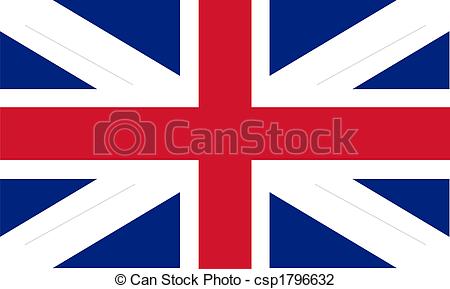 第11回 夏の国内留学：　毎日、英会話!  7月29日―8月5日　　Elizabeth Shaw (Cambridge/English) Lauren Armstrong (Oxford/Bio-chemistry)Class schedule:   C Class:  9:30-11:00  A Class:   11:00-12:30  B Class:  11:00-12:30    １）お仕事帰りの英会話(火曜日　19:30-21:00)・Business English Salon(土曜日 16:00-17:30)の時間帯も英国人講師研修生が担当いたします。    8/2(木)のＴＯＥＩＣのクラスは休講となります。お仕事帰りの英会話・ビジネス英会話サロンのクラスとお振替えお願いいたします。２）7/29(日）14:00-16:00  Afternoon Tea with Lizzy and Lauren （参加費：５００円)  7/30（月)　Bike Tour of Kyoto     参加を希望されます方は伊藤まで。３）中高生のクラスも開講しています。(日時は追ってご連絡いたします。）　　参加を希望されます方は伊藤まで。４）8/3 （金曜日）　　12:30   Farewell Party  参加を希望されます方は伊藤まで。(参加費：　1,500円　w/drinks & food)第11回 夏の国内留学：　毎日、英会話!  7月29日―8月5日　　Elizabeth Shaw (Cambridge/English) Lauren Armstrong (Oxford/Bio-chemistry)Class schedule:   C Class:  9:30-11:00  A Class:   11:00-12:30  B Class:  11:00-12:30    １）お仕事帰りの英会話(火曜日　19:30-21:00)・Business English Salon(土曜日 16:00-17:30)の時間帯も英国人講師研修生が担当いたします。    8/2(木)のＴＯＥＩＣのクラスは休講となります。お仕事帰りの英会話・ビジネス英会話サロンのクラスとお振替えお願いいたします。２）7/29(日）14:00-16:00  Afternoon Tea with Lizzy and Lauren （参加費：５００円)  7/30（月)　Bike Tour of Kyoto     参加を希望されます方は伊藤まで。３）中高生のクラスも開講しています。(日時は追ってご連絡いたします。）　　参加を希望されます方は伊藤まで。４）8/3 （金曜日）　　12:30   Farewell Party  参加を希望されます方は伊藤まで。(参加費：　1,500円　w/drinks & food)第11回 夏の国内留学：　毎日、英会話!  7月29日―8月5日　　Elizabeth Shaw (Cambridge/English) Lauren Armstrong (Oxford/Bio-chemistry)Class schedule:   C Class:  9:30-11:00  A Class:   11:00-12:30  B Class:  11:00-12:30    １）お仕事帰りの英会話(火曜日　19:30-21:00)・Business English Salon(土曜日 16:00-17:30)の時間帯も英国人講師研修生が担当いたします。    8/2(木)のＴＯＥＩＣのクラスは休講となります。お仕事帰りの英会話・ビジネス英会話サロンのクラスとお振替えお願いいたします。２）7/29(日）14:00-16:00  Afternoon Tea with Lizzy and Lauren （参加費：５００円)  7/30（月)　Bike Tour of Kyoto     参加を希望されます方は伊藤まで。３）中高生のクラスも開講しています。(日時は追ってご連絡いたします。）　　参加を希望されます方は伊藤まで。４）8/3 （金曜日）　　12:30   Farewell Party  参加を希望されます方は伊藤まで。(参加費：　1,500円　w/drinks & food)第11回 夏の国内留学：　毎日、英会話!  7月29日―8月5日　　Elizabeth Shaw (Cambridge/English) Lauren Armstrong (Oxford/Bio-chemistry)Class schedule:   C Class:  9:30-11:00  A Class:   11:00-12:30  B Class:  11:00-12:30    １）お仕事帰りの英会話(火曜日　19:30-21:00)・Business English Salon(土曜日 16:00-17:30)の時間帯も英国人講師研修生が担当いたします。    8/2(木)のＴＯＥＩＣのクラスは休講となります。お仕事帰りの英会話・ビジネス英会話サロンのクラスとお振替えお願いいたします。２）7/29(日）14:00-16:00  Afternoon Tea with Lizzy and Lauren （参加費：５００円)  7/30（月)　Bike Tour of Kyoto     参加を希望されます方は伊藤まで。３）中高生のクラスも開講しています。(日時は追ってご連絡いたします。）　　参加を希望されます方は伊藤まで。４）8/3 （金曜日）　　12:30   Farewell Party  参加を希望されます方は伊藤まで。(参加費：　1,500円　w/drinks & food)第11回 夏の国内留学：　毎日、英会話!  7月29日―8月5日　　Elizabeth Shaw (Cambridge/English) Lauren Armstrong (Oxford/Bio-chemistry)Class schedule:   C Class:  9:30-11:00  A Class:   11:00-12:30  B Class:  11:00-12:30    １）お仕事帰りの英会話(火曜日　19:30-21:00)・Business English Salon(土曜日 16:00-17:30)の時間帯も英国人講師研修生が担当いたします。    8/2(木)のＴＯＥＩＣのクラスは休講となります。お仕事帰りの英会話・ビジネス英会話サロンのクラスとお振替えお願いいたします。２）7/29(日）14:00-16:00  Afternoon Tea with Lizzy and Lauren （参加費：５００円)  7/30（月)　Bike Tour of Kyoto     参加を希望されます方は伊藤まで。３）中高生のクラスも開講しています。(日時は追ってご連絡いたします。）　　参加を希望されます方は伊藤まで。４）8/3 （金曜日）　　12:30   Farewell Party  参加を希望されます方は伊藤まで。(参加費：　1,500円　w/drinks & food)第11回 夏の国内留学：　毎日、英会話!  7月29日―8月5日　　Elizabeth Shaw (Cambridge/English) Lauren Armstrong (Oxford/Bio-chemistry)Class schedule:   C Class:  9:30-11:00  A Class:   11:00-12:30  B Class:  11:00-12:30    １）お仕事帰りの英会話(火曜日　19:30-21:00)・Business English Salon(土曜日 16:00-17:30)の時間帯も英国人講師研修生が担当いたします。    8/2(木)のＴＯＥＩＣのクラスは休講となります。お仕事帰りの英会話・ビジネス英会話サロンのクラスとお振替えお願いいたします。２）7/29(日）14:00-16:00  Afternoon Tea with Lizzy and Lauren （参加費：５００円)  7/30（月)　Bike Tour of Kyoto     参加を希望されます方は伊藤まで。３）中高生のクラスも開講しています。(日時は追ってご連絡いたします。）　　参加を希望されます方は伊藤まで。４）8/3 （金曜日）　　12:30   Farewell Party  参加を希望されます方は伊藤まで。(参加費：　1,500円　w/drinks & food)5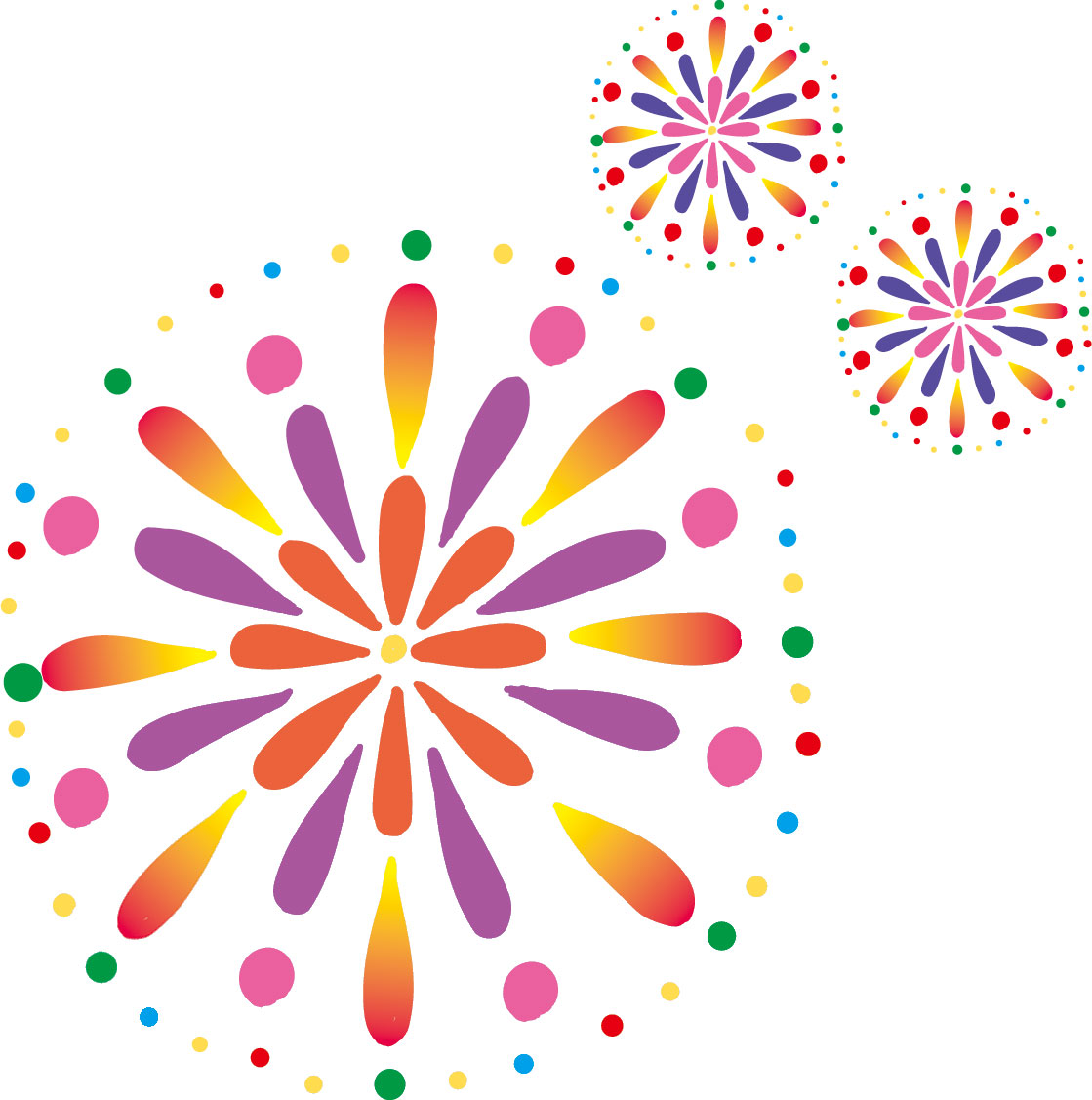 679:30 – 11:00英会話(B/C)  Sam19:30 – 21:00            Kurt お仕事帰りの英会話   810:00 – 11:30  英会話(A)      Sam11:30 – 13:00  英会話(B/C)    Sam99:30 – 11:00 英会話(B/C)  Sam19:30 – 21:00 TOEICめざせ８００点！  Yuri1010:00 – 11:30  英会話(A)    Sam11:30 – 13:00  英会話(B/C)  Sam1116:00– 17:30  BrianBusiness English Cafe1212:30-14:00英語でGospelを歌おう  14:00-17:00♪Session@JETSHappy Summer!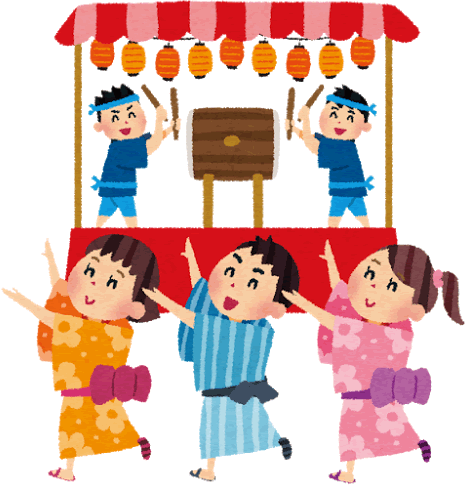 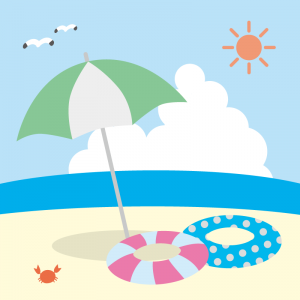 Happy Summer!Happy Summer!Happy Summer!Happy Summer!Happy Summer!19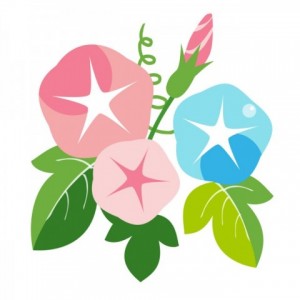 20219:30 – 11:00 英会話(B/C)  Sam    　　 19:30 – 21:00            Kurt お仕事帰りの英会話2210:00 – 11:30  英会話(A)      Sam11:30 – 13:00  英会話(B/C)    Sam239:30 – 11:00 英会話(B/C)  Sam19:30 – 21:00 　　　　　　Yuri TOEICめざせ８００点！  2410:00 – 11:30  英会話(A)    Sam11:30 – 13:00  英会話(B/C)  Sam2516:00 – 17:00  BrianBusiness English Café26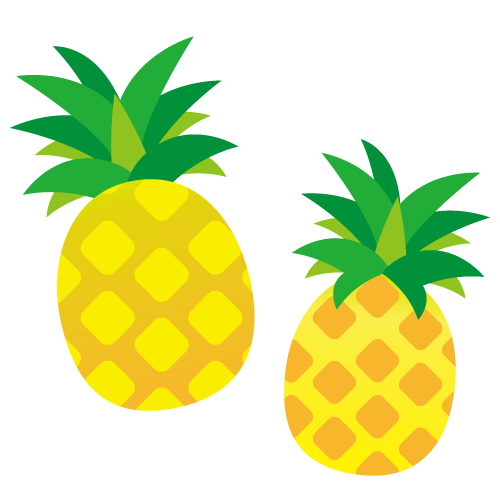 2728 19:30 – 21:00            Kurt お仕事帰りの英会話29 No Class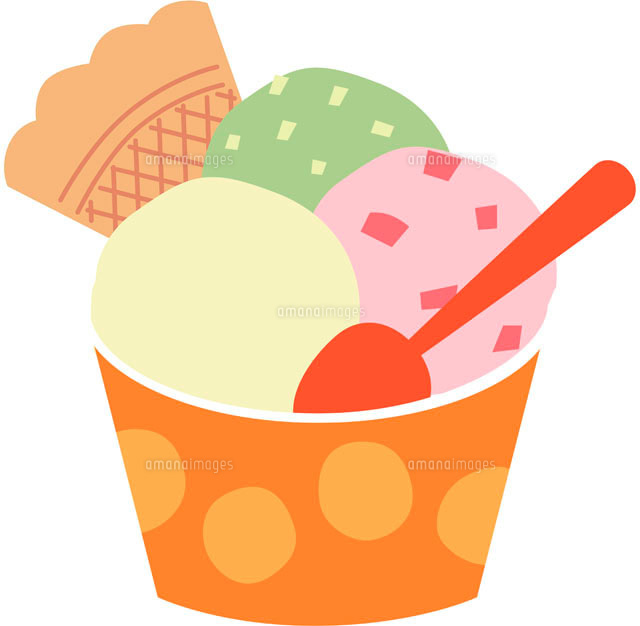 30 19:30 – 21:00 　　　　　新田先生 TOEICめざせ８００点！31 No Class                                  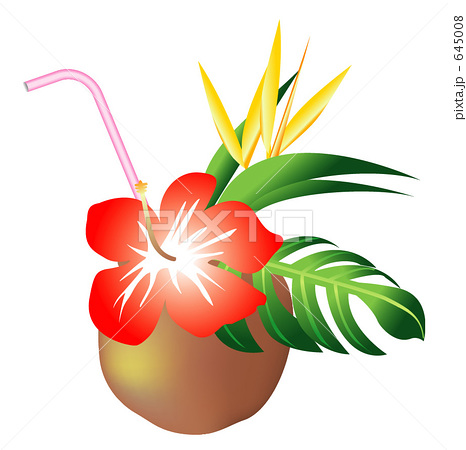 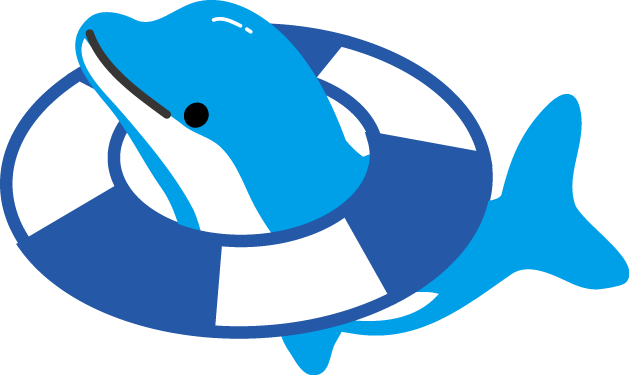 